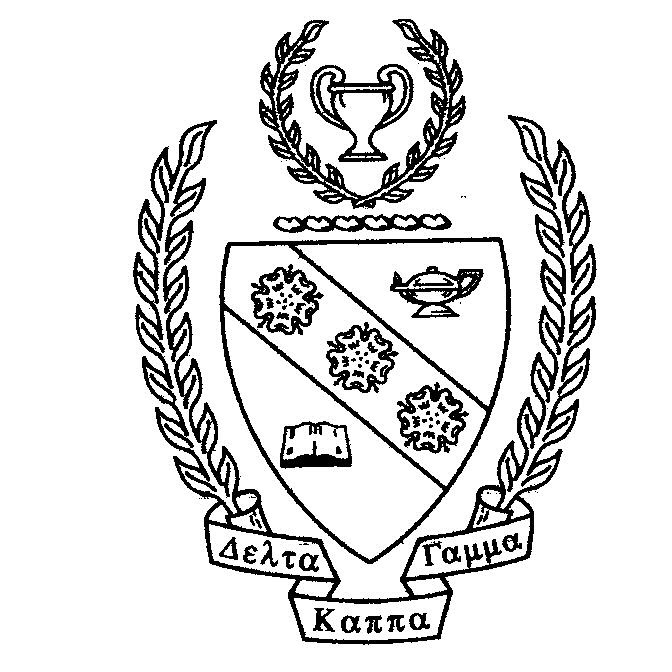 PRESIDENT’S MESSAGEDear Ladies,I hope you had a wonderful summer with plenty of rest and relaxation.  By now, you have settled into the new school year with all of the excitement that it brings!  Please remember to keep us informed of our recognitions and achievements!I am thrilled to serve as your Alpha Pi president again and am excited about the new year for our chapter!(continued on page 2.)ALPHA PI OFFICERS 2018-2020President:                           Gail HollandFirst Vice President:    Holly CalatrelloSecond Vice President:   Sharon NeliusSecretary:                         Pam Williams Treasurer:                        Rosie GrahamRelated PersonnelPast President:               Renee Flowers Parliamentarian:     Martha ScarbroughWebmaster:                                     TBAALPHA PI MEETINGS 2018-2019Wednesday, August 29         @   4:00 pm   Tullahoma, 1st Christian Church AnnexWednesday, September 19    @   4:00 pm   Tullahoma, 1st Christian Church AnnexSaturday, November 17         @ 10:30 am   Location TBAWednesday, February 20      @   4:00 pm   Tullahoma, 1st Christian Church Annex Wednesday, March 13           @   4:00 pm        Tullahoma,1st Christian Church AnnexSaturday, April ??                  @ 10:30 am   Location  TBADELTA KAPPA GAMMAALPHA PI NEWS  Biennium 2018-2020     Issue 1 Year 1      September 2018“Explore, Dream, Discover…            Your Adventure Awaits!”AGENDA September 19 Meeting           Tullahoma, First Christian                   Church Annex; Corner,                       Grundy and N Atlantic 4:00   Call to Order           Devotional Thought           Minutes of August 29           Treasurer’s Report           Committee Reports           Old Business           New Business                     Announcements6:00   AdjournmentCOMMITTEE CORNERCommittee Chairs:Program/Social - TBAYearbook - Holly CalatrelloFinance - Linda WaldenLeadership - April NorrisChapter Growth and Membership - Joan Pockrus History, Archives, Scrapbook - Martha ScarbroughCommunications and Publicity-Martha ScarbroughLegislative Committee - TBA High School Essay - TBALiteracy/Special Projects - Sarah HaileyScholarships/ Grant-in-Aid - Alice HuskeyArts Committee – Rosie GrahamSocial Committee-Linda WaldenSunshine Committee-Sharon NeliusTelephone/Email-Renee FlowersWebsite Committee-Renee Flowers Other committee members will be named.  If you are not named above, let Gail know which committee you prefer to work with.REMINDERBring nominations for new members to this meeting.Alpha Pi Chapter Newsletter September 2018Page 2 of 2 PRESIDENT’S MESSAGE, cont.Please remember to bring names of potential members to our first meeting.  I am looking forward to a great year and to seeing you at our September meeting.Gail Holland, Ed.D., PresidentINFORMATIONAL MEETINGFOR POTENTIAL NEW MEMBERSA meeting will be held on Wednesday,October 24, to introduce potential new members to Delta Kappa Gamma and the Alpha Pi Chapter. All Alpha Pi members are invited to attend and participate.ALPHA PI  RECOGNITIONSAT XI STATE CONVENTIONThe Maycie Award of Excellence-Gold Chapter Newsletter-  HonorsChapter Yearbook –  HonorsTHANKS FOR YOUR SERVICE ---Thanks to all of you as you give your time and energies to address the needs of others.  Let Martha know of your activities and activities of your schools in order that you may be recognized. ALPHA PI  FACEBOOK GROUPBe part of the Alpha Pi Facebook group: 1.  Search for “Alpha Pi, Xi State DKG”      on Facebook.2.  Request to join.  This is a closed      group so that only members who join     can see things posted.HAPPY BIRTHDAY TO YOU!!AUGUSTAugust 26 Martha ScarbroughSEPTEMBERSeptember 23 Patty RobertsSeptember 28 Jane ModrallALPHA PI WEBSITEwww.alphapichaptertn.weebly.comDELTA KAPPA GAMMAALPHA PI CHAPTER2018 SCHOLARSHIP WINNER Shown above is Alice Huskey, (left) chair of the Scholarship Committee of the local Alpha Pi Chapter of Delta Kappa Gamma, presenting the 2018 Ashley-Underwood Teacher Preparation Scholarship to Jordan Sells (right) from Estill Springs.  Jordan is currently a sophomore Elementary Education major at Motlow College planning to graduate in the spring of 2019 and later continuing her education through the TTU 2+2 Program.  This $500 annual scholarship is awarded in memory of Mrs. Bertha Ashley and Mrs. Nancy Underwood, two long-time exceptional members of Alpha Pi Chapter from Manchester.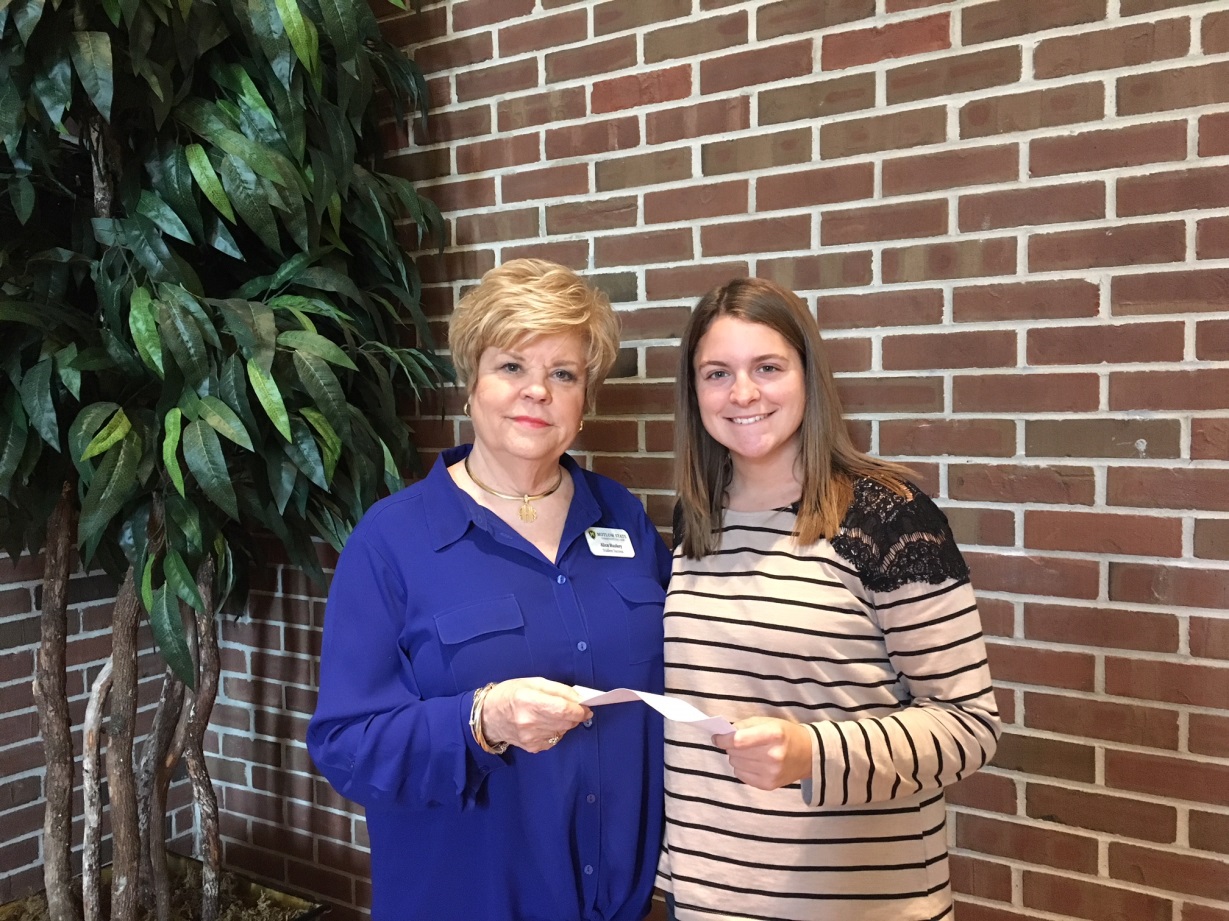 XI STATE NOTES Vision Foundation Awards.   The Xi State Vision Foundation provides funds for work and  special projects that do not receive college credit but are related to the improvement of education.  Applications must be submitted by December 1.  Go to the Xi State website for more information.DKG MISSION STATEMENTThe Delta Kappa Gamma Society International promotes professional and personal growth of women educators and excellence in education.